Overzicht beslissingen en inspiratiedocumenten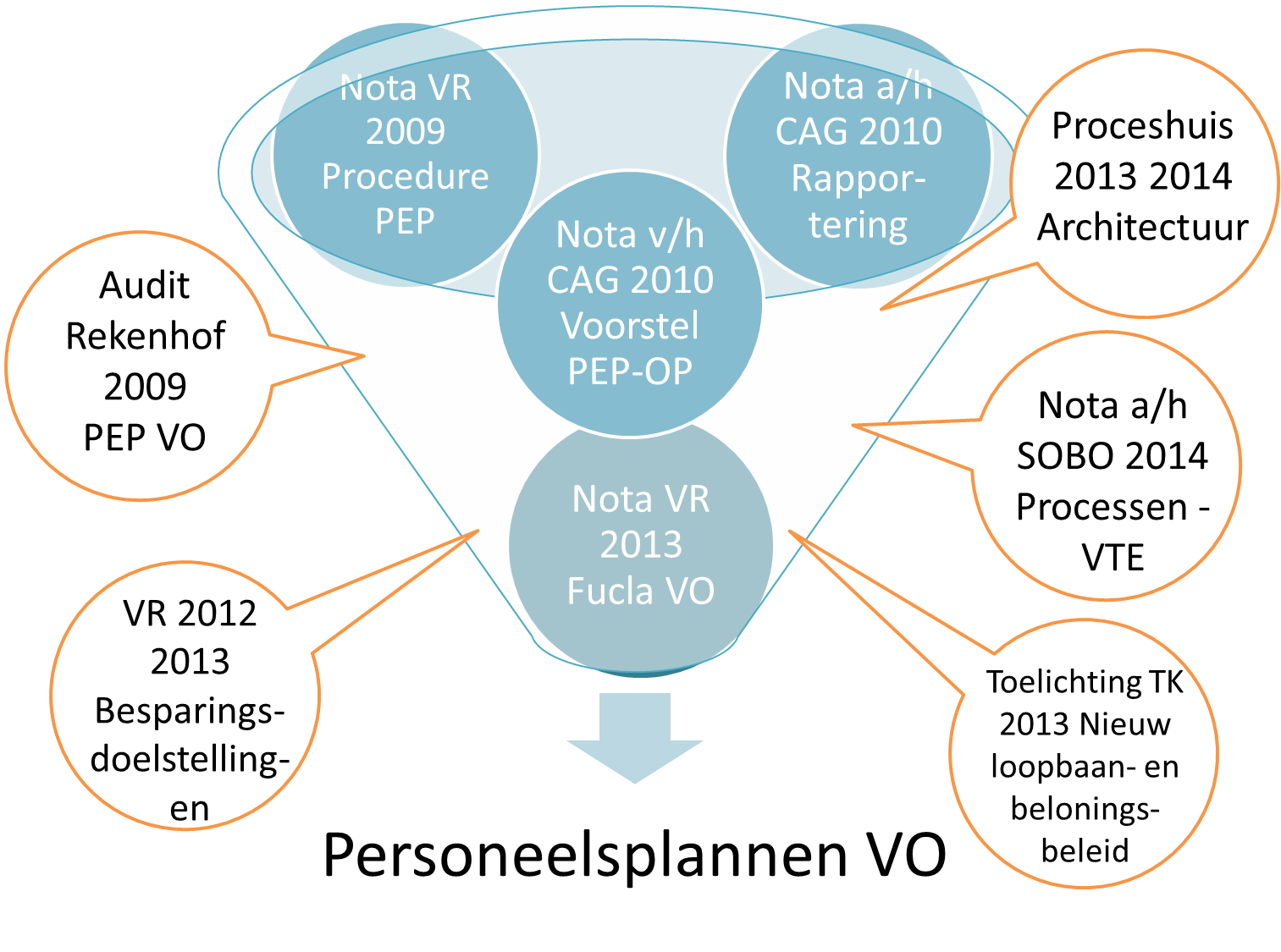 Beslissingen en nota’s aan of van het CAGNota VR 2009 Procedure PEPNota a/h CAG 2010 RapporteringsdefinitiesNota v/h CAG 2010 Voorstel PEP-OP, met bijlageNota VR 2013 Functieclassificatie Vlaamse OverheidInspiratiedocumentenAudit Rekenhof 2009 Personeelsplannen Vlaamse OverheidVR 2012, 2013 BesparingsdoelstellingenProceshuis 2013, 2014 Uniforme procesinformatie voor beheersinstrumentenOntwerpnota a/h SOBO 2014 Koppeling processen - VTEToelichting aan het topkader 2013 Nieuw loopbaan- en beloningsbeleid